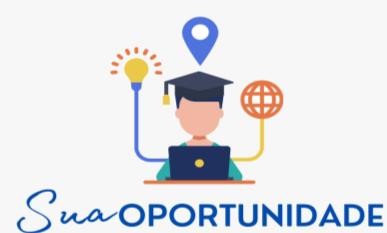 LISTA DE CLASSIFICAÇÃO PRELIMINAR CONFORME EDITAL 01/2022CURSOCURSOCURSOCURSODIREITODIREITODIREITODIREITOALUNOPONTOS/RENDAPONTOS/HISTORICO ESCOLARTOTALCALYANA BERTO CARDOSO28,2810,28MONICA SOAREZ DE SOUZA28,0510,05LARISSA TORRES18,289,28STEFANY ANDRADE VIANA17,158,15DOUGLAS TRARBACK KOLESNE16,007,00CURSOCURSOCURSOCURSOADMINISTRAÇÃOADMINISTRAÇÃOADMINISTRAÇÃOADMINISTRAÇÃOALUNOPONTOS/RENDAPONTOS/HISTORICO ESCOLARTOTALDANIEL GABARINO DE MELO28,0610,06JONAS AMARO DOS SANTOS26,978,97TAMARA DA CRUZ FERREIRA17,858,85MARIA KEROLLINE DOS SANTOS26,628,62ISADORA AGUIAR JUNGDESCLASSIFICADO POR DIVERGÊNCIA DOCUMENTALDESCLASSIFICADO POR DIVERGÊNCIA DOCUMENTALCURSOCURSOCURSOCURSOCIENCIAS CONTABEISCIENCIAS CONTABEISCIENCIAS CONTABEISCIENCIAS CONTABEISALUNOPONTOS/RENDAPONTOS/HISTORICO ESCOLARTOTALKAROLINI VOSS RICKEN27,289,28KELLEN NAZARIO GESSER17,698,69CAROLINE PEDROSO PEREIRA17,678,67CURSOCURSOCURSOCURSOPSICOLOGIAPSICOLOGIAPSICOLOGIAPSICOLOGIAALUNOPONTOS/RENDAPONTOS/HISTORICO ESCOLARTOTALCAREN RAQUEL NEITZKE BERTOCHE38,4211,42MARIA JADIANE CORREIA LIMA DA SILVA27,859,85DANIELE DA SIILVA BERNARDO17,758,75CURSOCURSOCURSOCURSOPROCESSOS GERENCIAISPROCESSOS GERENCIAISPROCESSOS GERENCIAISPROCESSOS GERENCIAISALUNOPONTOS/RENDAPONTOS/HISTORICO ESCOLARTOTALFELIPE VICENTE ELIAS27,389,38RICHARDSON MICHEL26,008,00